Client nameClient addressZip Code / CityVAT: XX-XXXXXClient no.: 123456Invoice no.: 20XX/XXInvoice date: DD.MM.YYYYReminder date: DD.MM.YYYY1st Reminder for invoice no. [Invoice no.] Dear [Client Name],This is a friendly reminder that the following invoice [invoice no.] is now [no. of days] days overdue. I’d appreciate it if you could send me the payment as soon as possible, by [DD.MM.YYY] at the latest. If you have already sent the payment, please disregard this letter. Otherwise, please note that overdue fees and a past-due interest of [X%] will be charged for future reminders. Thank in advance,John DoeINVOICE DUEPAYMENT INFORMATIONPayPal: john.doe@business.com Wire transfer: John Doe - IBAN YYXX XXXX XXXX XXXX XX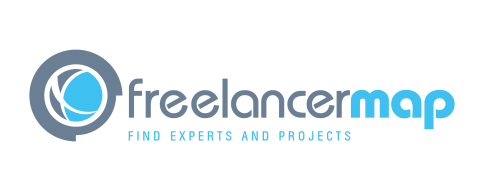 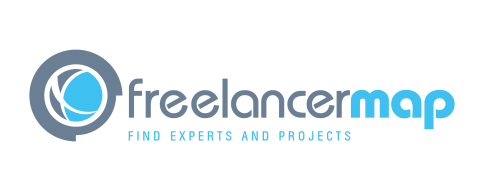 Title/DescriptionCostUnitQtySubtotal1.WordPress Web Design$50/hr.100$5,000Start with mockups, 10 pages and site structure.Discussion to see if mockups need any edition, with the OK moving forward to the actual design.Start with mockups, 10 pages and site structure.Discussion to see if mockups need any edition, with the OK moving forward to the actual design.Start with mockups, 10 pages and site structure.Discussion to see if mockups need any edition, with the OK moving forward to the actual design.Start with mockups, 10 pages and site structure.Discussion to see if mockups need any edition, with the OK moving forward to the actual design.2.Hosting and maintenance$100$100 (monthly)Ongoing technical support and hosting per e-mail and phone call.Ongoing technical support and hosting per e-mail and phone call.Ongoing technical support and hosting per e-mail and phone call.Ongoing technical support and hosting per e-mail and phone call.3.Task / Service title description$/€/£$XXXDescribe more precisely what the task is about and what it’s included. Any special notes can be included here.Describe more precisely what the task is about and what it’s included. Any special notes can be included here.Describe more precisely what the task is about and what it’s included. Any special notes can be included here.Describe more precisely what the task is about and what it’s included. Any special notes can be included here.SubtotalSubtotalSubtotalSubtotal$5,000Discount (X%) - OptionalDiscount (X%) - OptionalDiscount (X%) - OptionalDiscount (X%) - Optional$ 100VAT (X%)VAT (X%)VAT (X%)VAT (X%)$ 1,345Amount dueAmount dueAmount dueAmount due$ 5,000